YONGALA CEMETERY: 1.2km west of Yongala on the Yongala-Mannanarie Road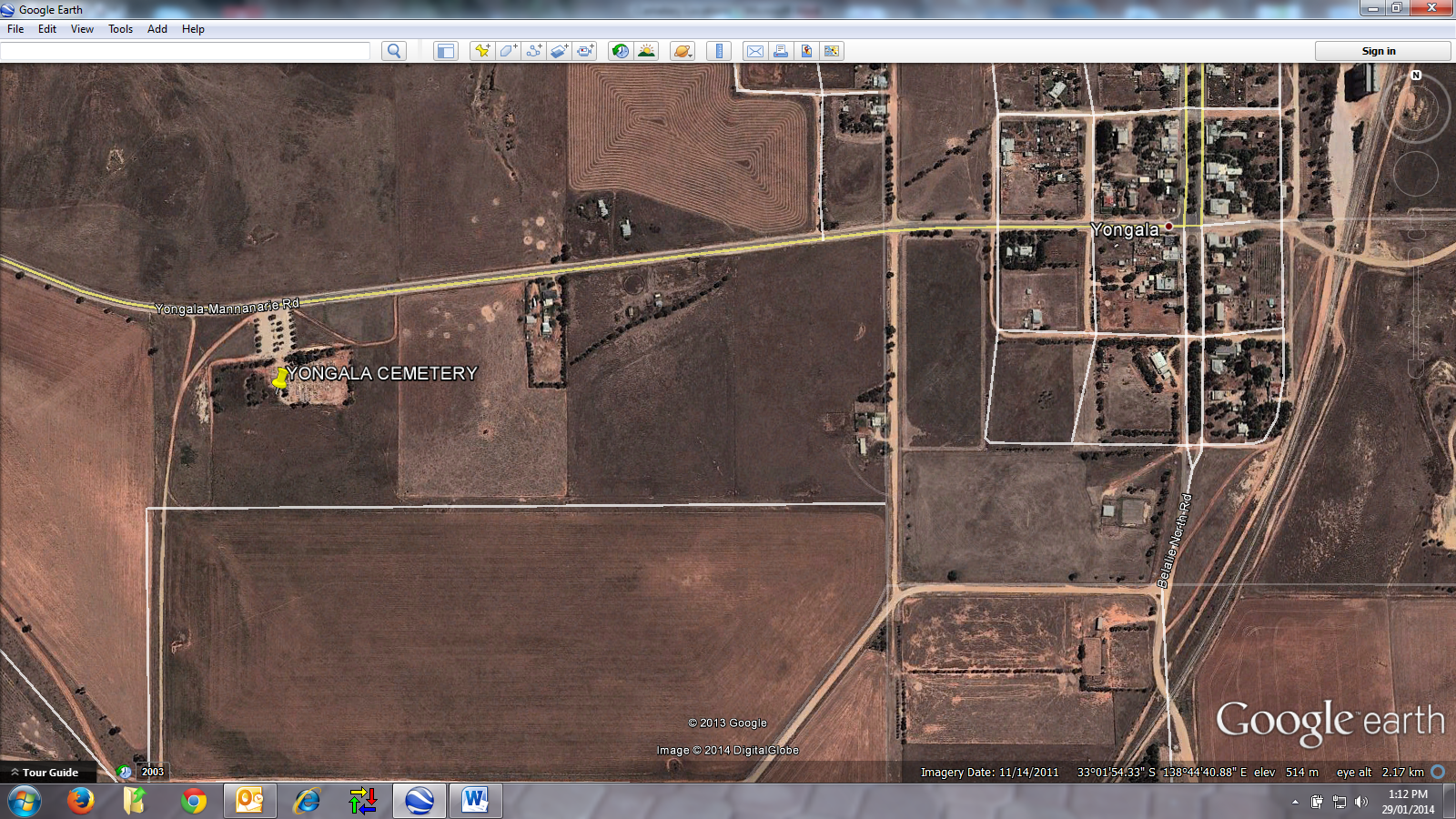 